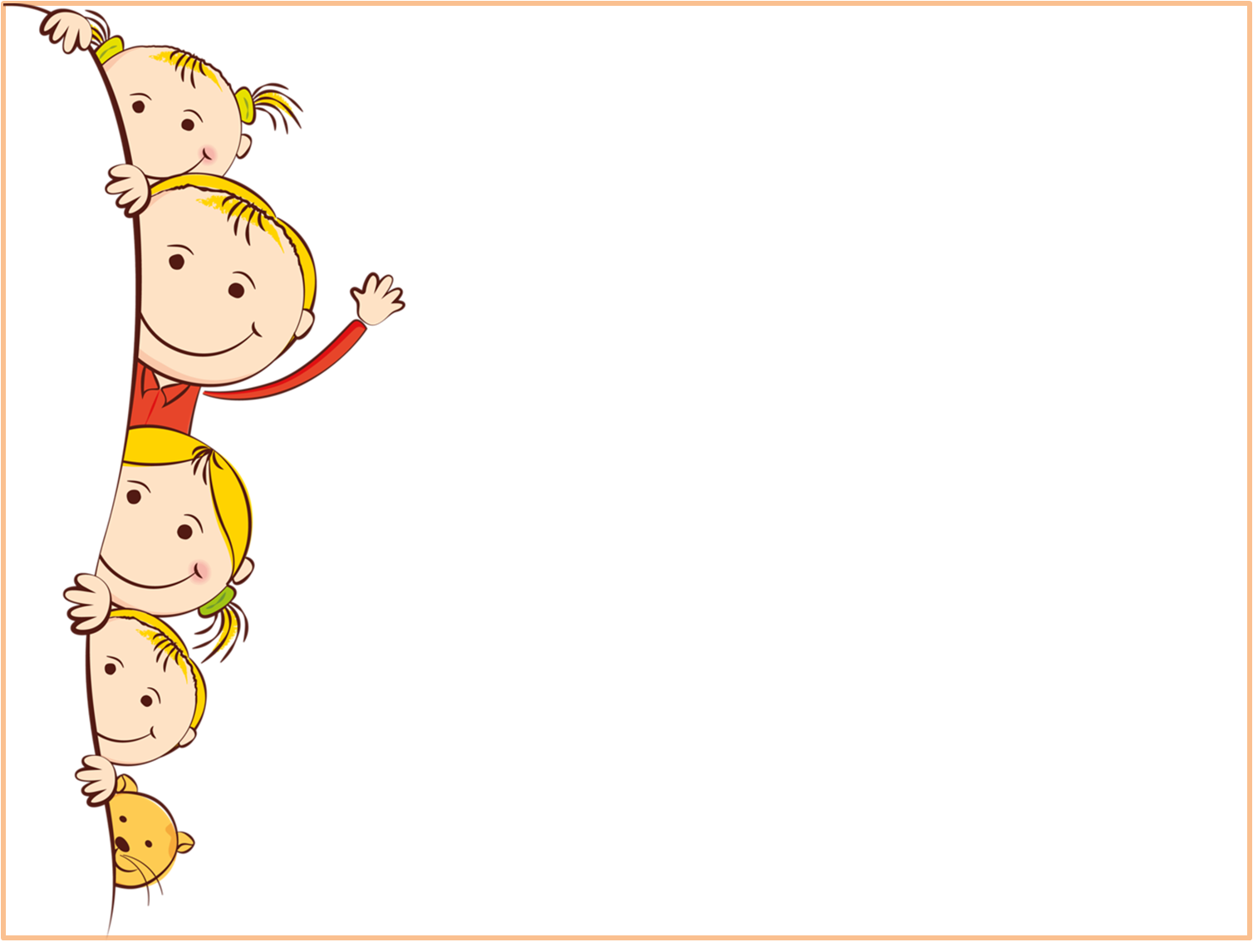 Мастер-класс  на тему «Дидактическая игра, как средство развития коммуникативных навыков дошкольников»               Подготовила воспитатель МБДОУ «Детский сад №9 «Табарак»               Едилова Линда Вахидовна- Здравствуйте уважаемые коллеги. Меня зовут Линда. Я воспитатель Детского сада № 9 «Табарак». Сегодня наша встреча посвящена игровым упражнениям, способствующим развитию коммуникативных навыков у дошкольников. Средством развития коммуникативных способностей является игра.  «Игра выражает главную детскую потребность в общении». 	 Игра – это искусственно создаваемая жизненная или проблемная ситуация, которую мы воспроизводим, тем самым, перенося реальную жизненную проблему в игровую деятельность. По мнению психологов - игра, на сегодняшний день, является одним из главнейших средств развития коммуникативных способностей. Рассмотрим более удачные виды игр для развития коммуникативных умений. 1. Ролевая игра – совместная групповая игра, в которой ее участники распределяют, берут на себя и исполняют различные социальные роли: матери, отца, воспитателя, врача и т. п. Можно использовать игры экологического характера, когда дети выступают в роли экологов, директоров предприятий, решающих экологические проблемы.  2. Сюжетная игра – направлена на раскрепощение ребёнка, дети выполняют определенные роли, проигрывают определенный сценарий, диалог. Например, диалог от имени животных и растений. 	Игры с правилами (дидактические игры). К ним относятся дидактические, настольные, подвижные игры. Четкими правилами эти игры способствуют коммуникативному, познавательному, двигательному развитию. Основной компонент игры – правила.  3. Уроки-игры предусматривают формирование у детей знаний и умений, необходимых для доброжелательного общения, воспитания хороших манер.  4. Игра-театр создает благоприятные условия для развития чувства партнерства и освоения способов позитивного взаимодействия. Театрализованные игры свободны в импровизации, не подчиняются жестким правилам и условиям. Дети разыгрывают различные сюжеты, ситуации, беря на себя чьи-то роли. 5. Логоритмика. Правильная и красивая связная речь не всегда, к сожалению, дана от рождения. Зачастую приходится прикладывать много усилий для ее формирования. Именно в таких случаях и приходят на помощь развивающие занятия логоритмикой. Элементы логоритмики, которые можно включать в деятельность:  • пальчиковая гимнастика, песни и стихи, сопровождаемые движением рук;  • развитие мелкой моторики, плавности и выразительности речи, речевого слуха и речевой памяти;  • музыкальные и музыкально-ритмические игры с музыкальными инструментами;  • логопедическая (артикуляционная) гимнастика, вокально-артикуляционные упражнения;  • чистоговорки для автоматизации и дифференциации звуков/   Сегодня я приведу примеры использования игровых моментов в деятельности.  Минутки дружбы, или эмоциональные минутки, помогут создать положительный эмоциональный настрой в группе. Они могут использоваться как ритуал при «вхождении в день», а также как элементы начала любой совместной деятельности детей. Воспитатель приглашает 7-8 человек для участия в играх.Игра  «Дружба ладошек». Педагог и воспитатели образуют полукруг.  Воспитатель предлагает поздороваться друг с другом с помощью ладоней, показывая, как это можно сделать.  Читает стихотворение: Мы ладонь к ладони приложили И всем дружбу свою предложили.  (Соединяем руки.)  Весело и дружно будем играть,  Чтобы счастливыми стать!  (Поднимают руки вверх)  Мы друг друга не обижаем.  Мы друг друга уважаем!  (Размыкают руки)  Затем все передают по кругу комплименты: поочередно берут в свои ладони, ладони соседа и говорят ему что-то приятное.  «Круг друзей» Взрослые стоят в кругу и хором читают стихотворение.  Собрались все в круг,  Я твой друг, и ты мой друг.  Крепко за руки возьмемся  И все вместе улыбнемся!  Улыбаясь, берутся за руки, поднимают вверх и произносят: «Я – твой друг, и ты мой друг!»«Приветствие». Все становятся полукругом. По команде воспитателя здороваются друг с другом разными частями тела: правая рука-с правой рукой, нос-с носом, пятка-с пяткой, бедро – с бедром, спина – со спиной, ухо – с ухом, левая рука - справой рукой, правая нога - с левой ногой, лоб – со лбом, затылок – с затылком, живот - с животом и т. д.  Игра «Поварята» Все встают в круг - это кастрюля. Сейчас будем готовить компот. Каждый участник придумывает, каким фруктом он будет (яблоко, вишня, груша). Ведущий выкрикивает по очереди, что он хочет положить в кастрюлю. Узнавший себя встаёт в круг, следующий участник, вставший, берёт за руки предыдущего. Пока все компоненты не окажутся в круге, игра продолжается. В результате получается вкусный и красивый компот. Таким способом также можно сварить суп или сделать винегрет. Игра «Волшебный букет цветов»Цель: Учить проявлять внимание к окружающим, устанавливать доброжелательные отношения, замечать положительные качества других и выражать это словами, делать комплименты.Оборудование: Зеленая ткань или картон, вырезанные лепесточки для каждого ребенка.Воспитатель (показывает на лежащий на полу кусок ткани). -Это зеленая полянка. Какое у вас настроение, когда вы смотрите на эту полянку?Дети. Грустное, печальное, скучное.Воспитатель. Как вы думаете, чего на ней не хватает?Дети. Цветов.Воспитатель. Не веселая жизнь на такой полянке. Вот так и между людьми: жизнь без уважения и внимания получается мрачной, серой и печальной. А хотели бы сейчас порадовать друг друга?  Давайте поиграем в «Комплименты».Дети по очереди берут по одному лепесточку, говорят добрые слова, комплименты любому ровеснику и выкладывают его на полянке. Добрые слова должны быть сказаны каждому ребенку Воспитатель. Посмотрите ребята, какие красивые цветы выросли от ваших слов на этой полянке. А сейчас какое у вас настроение?Дети. Веселое, счастливое.Воспитатель таким образом, подводит к мысли, что нужно внимательней относится друг к другу и говорить хорошие слова.